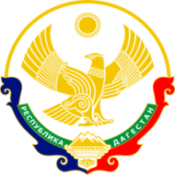                                МИНИСТЕРСТВО ОБРАЗОВАНИЯ И НАУКИ РЕСПУБЛИКИ ДАГЕСТАН                                            МКОУ «Бугленская СОШ имени Ш.И.Шихсаидова»                     Россия, республика Дагестан, 368210, Буйнакский район село Буглен, ул. Спортивная 6,                                      e-mail :buglen_school@mail.ru    ОГРН:1030500714793 ИНН:0507009667                                        Приказ №                             от  «О проведении тренировок по эвакуации учащихся и сотрудников школы и тушению условного пожара»       В целях поддержания на современном уровне профессиональной и психофизической готовности персонала и учащихся школы , необходимой для осуществления успешных действий по эвакуации, при возникновении ЧС,предотвращению развития пожара, его локализации и ликвидации,, а так же обучения порядку и правилам взаимодействия персонала учреждения с подразделениями государственной противопожарной службы (ГПС)            ПРИКАЗЫВАЮ:В течении 2018-2019 учебных годов регулярно проводить объектовые тренировки по эвакуации людейНачальником штаба подготовки и проведения общешкольной тренировки назначить руководителя безопасности – Шанавазова С.ФНачальнику штаба тренировки:            - составить график тренировок в срок до 05.09.2018гРуководство подготовкой и проведением тренировки, а также контроль за исполнением настоящего приказа оставляю за собой.Директор                                                                             Джаватова А.А